Uzupełnij kilka informacji o sobie (wszystkie pola są obowiązkowe):
Czy jesteś właścicielem lokalu? (ZAZNACZ) TAK
 NIEOświadczam, że zapoznałam/em się i akceptuję warunki regulaminu Programu dostępnego pod adresem: https://telewizja.wp.pl/wydarzenia/podaruj-nowy-aranz. Administratorem danych osobowych podanych w zgłoszeniu będzie Wirtualna Polska Media S.A.. Celem przetwarzania danych jest przeprowadzenie castingu oraz wyłonienie uczestników Programu  „Nowy aranż” (dalej: Program). Wysyłając zgłoszenie zgadzasz się na przekazanie danych. Przysługuje Ci m.in. prawo do dostępu do danych, sprostowania, usunięcia lub ograniczenia ich przetwarzania oraz zgłoszenia sprzeciwu. Szczegóły dotyczące przetwarzania danych osobowych przez Wirtualna Polska Media S.A. i realizacji Twoich praw znajdziesz w regulaminie Programu pod adresem: https://telewizja.wp.pl/wydarzenia/podaruj-nowy-aranz. Zgadzam się na przetwarzanie przez Wirtualną Polskę Media S.A. moich danych osobowych wskazanych w niniejszym formularzu oraz przekazanych w inny sposób, związanych z uczestnictwem w konkursie do programu „Nowy aranż”, w celu niezbędnym do jego realizacji. Zgoda jest dobrowolna i będziesz mógł ją wycofać w dowolnym momencie jednak jest konieczna do realizacji celów, w jakich została zebrana. Szczegóły dotyczące przetwarzania danych osobowych i realizacji praw, znajdują się w regulaminie Programu pod adresem: https://telewizja.wp.pl/wydarzenia/podaruj-nowy-aranz.Powyższe zgody  są  dobrowolne jednak z uwagi na formułę programu „Nowy aranż” niezbędne dla wzięcia udziału w konkursie. W przypadku braku Twojej zgody zrezygnuj proszę z wysyłania niniejszego formularza. Zgadzam się na przetwarzanie przez Wirtualną Polskę Media S.A. moich danych osobowych podanych w niniejszym formularzu oraz przekazanych w inny sposób, związanych z uczestnictwem w konkursie, w celu niezbędnym do realizacji kolejnych edycji programu „Nowy aranż”. Zgoda jest dobrowolna i będziesz mógł ją wycofać w dowolnym momencie jednak jest konieczna do realizacji celów, w jakich została zebrana. Szczegóły dotyczące przetwarzania danych osobowych i realizacji praw, znajdują się w regulaminie Programu pod adresem: https://telewizja.wp.pl/wydarzenia/podaruj-nowy-aranz.Uzupełnij poniższe informacje (wszystkie pola są obowiązkowe):
Czy jesteś właścicielem lokalu? (ZAZNACZ) TAK
 NIEOświadczam, że zapoznałam/em się i akceptuję warunki regulaminu Programu dostępnego pod adresem: Administratorem danych osobowych podanych w zgłoszeniu będzie Wirtualna Polska Media S.A.. Celem przetwarzania danych jest przeprowadzenie konkursu oraz wyłonienie uczestników Programu  „Nowy aranż” (dalej: Program). Wysyłając zgłoszenie zgadzasz się na przekazanie danych. Przysługuje Ci m.in. prawo do dostępu do danych, sprostowania, usunięcia lub ograniczenia ich przetwarzania oraz zgłoszenia sprzeciwu. Szczegóły dotyczące przetwarzania danych osobowych przez Wirtualna Polska Media S.A. i realizacji Twoich praw znajdziesz w regulaminie Programu pod adresem: https://telewizja.wp.pl/wydarzenia/podaruj-nowy-aranz. Zgadzam się na przetwarzanie przez Wirtualną Polskę Media S.A. moich danych osobowych wskazanych w niniejszym formularzu oraz przekazanych w inny sposób, związanych z uczestnictwem w konkursie do programu „Nowy aranż”, w celu niezbędnym do jego realizacji. Zgoda jest dobrowolna i będziesz mógł ją wycofać w dowolnym momencie jednak jest konieczna do realizacji celów, w jakich została zebrana. Szczegóły dotyczące przetwarzania danych osobowych i realizacji praw, znajdują się w regulaminie Programu pod adresem: https://telewizja.wp.pl/wydarzenia/podaruj-nowy-aranz.Powyższe zgody  są  dobrowolne jednak z uwagi na formułę programu „Daj się odmienić” niezbędne dla wzięcia udziału w konkursie. W przypadku braku Twojej zgody zrezygnuj proszę  z wysyłania niniejszego formularza. Zgadzam się na przetwarzanie przez Wirtualną Polskę Media S.A. moich danych osobowych podanych w niniejszym formularzu oraz przekazanych w inny sposób, związanych z uczestnictwem w konkursie, w celu niezbędnym do realizacji kolejnych edycji programu „Nowy aranż”. Zgoda jest dobrowolna i będziesz mógł ją wycofać w dowolnym momencie jednak jest konieczna do realizacji celów, w jakich została zebrana. Szczegóły dotyczące przetwarzania danych osobowych i realizacji praw, znajdują się w regulaminie Programu pod adresem: https://telewizja.wp.pl/wydarzenia/podaruj-nowy-aranz.Do wiadomości mailowej, wraz z uzupełnioną ankietą dodajcie Wasze aktualne, wspólne zdjęcie oraz zdjęcie pomieszczenia (warunek obowiązkowy).




ANKIETA  DO 2. EDYCJI PROGRAMU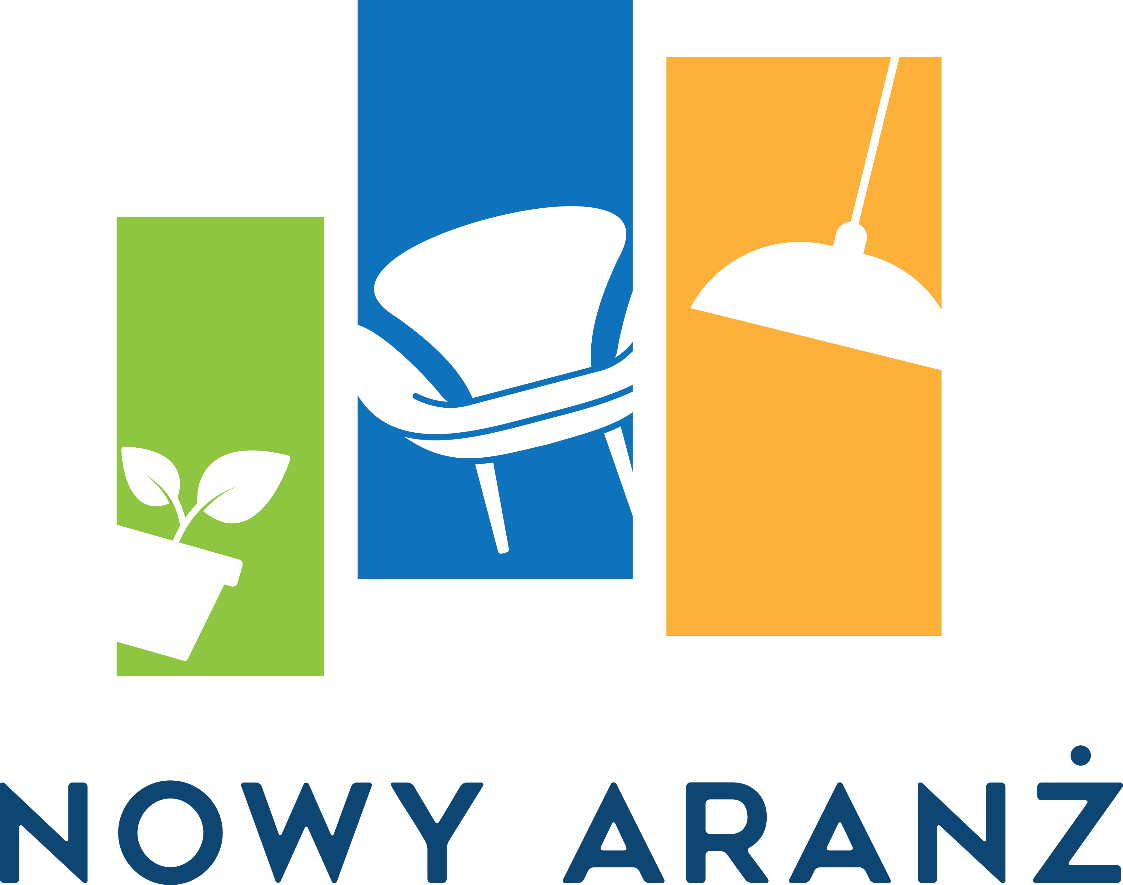 ETAP 1
Uzupełnia osoba, która chce zgłosić bliską osobę do metamorfozy pomieszczenia.Imię i nazwisko:Zawód wykonywany:Nazwa miejscowości, w której mieszkasz:Województwo:Adres e-mail:Telefon kontaktowy:Ile masz lat?:ETAP 2
Uzupełnij poniższe informacje (wszystkie pola są obowiązkowe):Kogo chciał(a)byś zgłosić do programu?Dlaczego chciałbyś zgłosić tę osobę do programu?Napisz proszę, jakie pomieszczenie powinno być wyremontowane? Dlaczego to pomieszczenie wymaga remontu? Co Twoim zdaniem należy zmienić/ poprawić w tym pomieszczeniu? ETAP 3
Uzupełnia osoba, której pomieszczenie będzie poddane metamorfozie.Imię i nazwisko:Zawód wykonywany:Nazwa miejscowości, w której mieszkasz:Województwo:Adres e-mail:Telefon kontaktowy:Ile masz lat?: